CGNS Proposal Extension #0047: Quadrature rules definition and data storageMain authors: Mickael Philit (mickael.philit@safrangroup.com), Fabien Huvelin (fabien.huvelin@safrangroup.com)MotivationFinite element methods and high order methods (like ones used by the Center for Efficient Exascale Discretizations, CEED, https://www.ceed.exascalproject.org) require the concept of integration and even use quadrature vectors. In order to visualize, to allow accurate initializing and debugging those methods, CGNS SIDS need to have the capability to store data at integration points like VMAP (https://www.vmap.eu.com) or MED (https://www.salome-platform.org/user-section/about/med). This proposal is here to fill this gap. Proposal to add a concept of Integration/QuadratureQuadrature rule definitionTo define a numerical integration rules on all the elements or a collection of elements, on each element the integration formula can be written as: and  are the variables to describe and to store.  is an array of scalars of size number of Integration points. There is two ways in order to define the integration points. The first one use the notion of parametric coordinates (SIDS: http://cgns.github.io/CGNS_docs_current/sids/cnct.html)., where integrations points coordinates are defined in a reference frame. In the figure 1 (left), each integration point is defined thanks to two parametric coordinates. The second one use the notion of barycentric coordinates. Integration points are defined from the element vertices thanks to a tuple. In the figure 1 (right), for each integration point, three constant are neeeded in order to define their location.Quadrature rule descriptionA type IntegrationRule_t  is introduced in order to store the integration rule description and should have some basic properties:NumberOfIntegrationPoint and NumberOfParametricDimension: The total number of integration points and the number of parametric dimension (from 1 to 3 for parametric coordinates and number of vertices per element for barycentric coordinates) are needed to size the array. ElementType: the element type for which this integration rule is defined and valid. This ElementType exclude the CGNS “MIXED” type.ReferenceSpace:  The reference space definition, used to locate the integration points, is optional. It can be either Parametric or Barycentric. If the ElementType is polygonal or polyhedral it can only be set to Barycentric.Either one of the two following arrays is needed depending on the ReferenceSpace value:ParametricIntegrationPoint<NumberOfIntegrationPoint, NumberOfParametricDimension >: Real array storing the parametric coordinates. The Integration Points are stored following the principle of growing r then growing s and ending by growing t.BarycentricIntegrationPoint<NumberOfIntegrationPoint, NumberOfParametricDimension >: Real array storing the barycentric coordinates Weights  : a real array of size NumberOfIntegrationPoint storing weigthsIntegrationName : For parametric definition, the name of the quadrature can be provided, as optional parameter, and can be chosen among CGNS standard names (GaussLegendre, GaussLobatto,, …) or be application specific. The full rule is defined with an array of size NumberOfParametricDimension+1. The first cell allows to know the direction combination (see table 1), the following cells give the rule to use for each direction:We suggest gathering the individual IntegrationRule_t nodes in a parent IntegrationRulesCollection_t node. This latter node is located under a Base_t node. It contains a list of IntegrationRule_t nodes and an “IdToQualifier” information. This “IdToQualifier” information store an array of tuple (“id”, “nodename”) where id is an integer and nodename is a 32 characters string. It is used to map an id to an IntegrationRule_t node name located under the current IntegrationRules_t node. Thus, an integer array, instead of a string array, allow defining the integration rules for each cell (in a FlowSolution_t node for example, see thereafter). The IntegrationRulesCollection_t try to do efficient storage for definition of how to get Weights and IntegrationPoint for all the elements.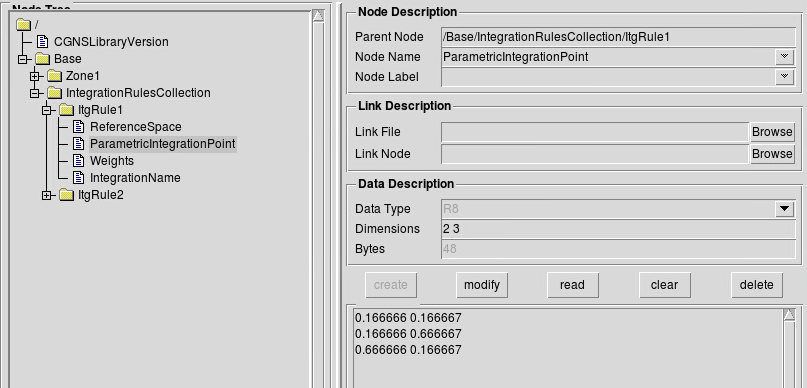 Defining Variable values at a new “IntegrationPoint” locationSome modification have to be added under a FlowSolution_t, ZoneSubRegion_t, BC_t and BCDataSet_t node in order to use integration point such as vertex or cell center grid location:GridLocation will be allowed as IntegrationPointAn ItgPointsStartOffset array, re-using the same concept from NGON and NFACE, is present. For each element, it allows to know where in a solution array starts the data corresponding to integration points of each element and it allows get easily the number of integration points inside a specific element. Thus, one can either select data based on global integration point number (as it is done for vertex data) or by element. The same sorting is expected between IntegrationRule_t points and data in the solution, subregion,  bc and bcdataset. Since this offset notion is a bit different from the DataArray_t type located under the FlowSolution_t, ZoneSubRegion_t, BC_t, BCDataSet_t nodes, it would be nice to create a new type “Offset_t".To associated IntegrationPoint to the data stored in the FlowSolution, ZoneSubRegion, BC, BCDataSet nodes, two elements are needed and stored inside an ItgRules node of type ElementAssociation_t):A “Path”: path to an IntegrationRulesCollection_t node (a simple character string, ex: “/Base/IntegrationGauss” or “/Base/Zone1/IntegrationRules”…)An “Ids”: integer array, with size the number of cell elements that will store values of the corresponding IntegrationRule id associated to each cell element. Thus for an element, it is possible to downgrade its Integration Order as long as the linked IntegrationRule_t is compatible with the element type. If the “Ids” array has only one value, it means that all the elements are of the same type and use the same integration rule.If ItgRules is not defined under the FlowSolution_t, ZoneSubregion_t, BC_t or BCDataSet_t node, it can be searched as an alternative under the Elements_t node defining each geometric element. In this case, under the Element_t node will be added a node named “ItgRules” of type “ElementAssociation_t” as described above.This mechanism is generic and efficient as one can even do partial read of element associated information. This allow to not duplicate information in the CGNS tree.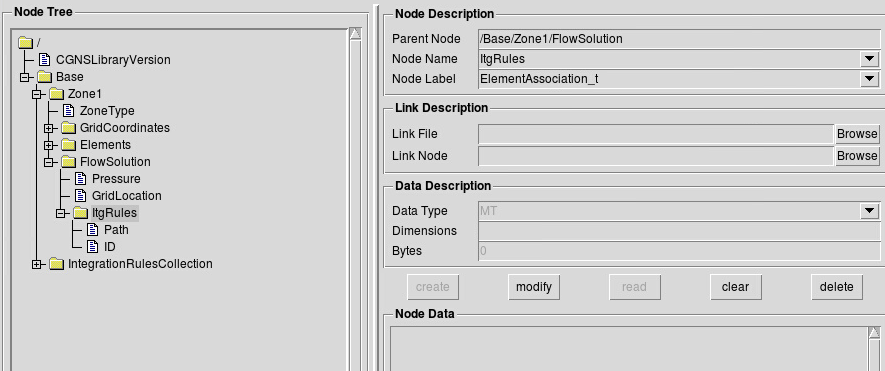 Conflict and compatibility concernNo conflict are expected since only extension of existing data structures is done.ConclusionThis extension proposal of Integration and Quadrature storage completes the existing interpolation functionalities. It is meant to be parallel efficient and have low impact on existing CGNS SIDS structure.Document modification listNoneAppendix - Extension to the CGNS/SIDSThe previous section presented the different features needed to have a proper definition of quadrature in CGNS. This section presents the modification applied to the CGNS SIDS.Extension of section 4 “Building-Block Structure Definition”Extension of section 4.5 “GridLocation_t”GridLocation_t identifies locations with respect to the grid; it is an enumeration type. New section 4.9 “MapName_t”The MapName_t structure provides a way to associate an identification number with a node name.New section 4.10 “ElementSpace_t”Extension of section 6 “Hierarchical Structures”Extension of section 6.2 “CGNS Entry Level Structure Definition: CGNSBase_t”Extension of section 7 “Grid Coordinates, Elements, and Flow Solutions”Extension of section 7.3 “Elements Structure Definition: Elements_t”Following text is added:The ElementAssociation_t data structure allows arbitrary mapping of properties on each individual element of the Elements_t. This mechanism is describre in section 12 as a miscellaneous data structures that create a link to a collection of property nodes.Extension of section 7.7 “Flow Solution Structure Definition FlowSolution_t”Proposal for modification in the notes:Notes: …5. For unstructured zones GridLocation options are limited to Vertex, CellCenter or IntegrationPoint unless one of PointList or PointRange is present.…For unstructured grids, the value of GridLocation alone specifies location and indexing of flow solution data only for vertex and cell-centered data. The reason for this is that element-based grid connectivity provided in the Elements_t data structures explicitly indexes only vertices and cells. For data stored at alternate grid locations (e.g., edges), additional connectivity information is needed. This is provided by the optional fields PointRange and PointList; these refer to vertices, edges, faces or cell centers, depending on the values of CellDimension and GridLocation. The following table shows these relations. The NODE element type should not be used in place of the vertex. A vertex GridLocation should use the GridLocation = Vertex pattern, which implies an indexing on the grid coordinates arrays and not a NODE Elements_t array.For data stored at an IntegrationPoint GridLocation, the indexes follow the cell indexing and the GridLocation node should provide information for sub-indexing of element integration point. In this case two data are required. They are store under the nodes named “ItgRules” and”ItgPointStartOffset”. The former node is of type ElementAssociation_t and define how to build the integration points. If it is absent, the integration points should be deduced from ElementAssociation_t nodes named similarly ItgRules located under the Elements_t structures. The latter node is typed as an Offset_t and is similar to ElementStartOffset, it gives the location in a Solution field of the start of an element’s integration point’s data. This allows quick retrieval by element indices besides the standard Solution field retrieval by integration point index.If GridLocation is set to IntegrationPoint, ItgPointsStartOffset is required. It contains the starting positions of each element in the a solution data array and its last value corresponds to the IntegrationPointSize : ItgPointsOffset = 0, NItgPE_1, NItgPE_1+ NItgPE_2, ... ItgPointsOffset[n-1] + NItgPE_n, ..., ItgPointsOffset[M-1] + NItgPE_M = IntegrationPointSizewhere NItgPE_n is the number of integration point in element n.……FUNCTION DataSize[]:return value: one-dimensional int array of length IndexDimension dependencies: IndexDimension, VertexSize[], CellSize[], IntegrationPointSize[],GridLocation, Rind, ListLength[]if (GridLocation = IntegrationPoint) then{  DataSize[] = IntegrationPointSize[] ;}else if (PointRange/PointList is present) then{ DataSize[] = ListLength[] ;}else if (Rind is absent) then{  if (GridLocation = Vertex) or (GridLocation is absent)  {    DataSize[] = VertexSize[] ;  }  else if (GridLocation = CellCenter) then  {   DataSize[] = CellSize[] ;  }}else if (Rind is present) then{  if (GridLocation = Vertex) or (GridLocation is absent) then  {    DataSize[] = VertexSize[] + [a + b,...] ;  }  else if (GridLocation = CellCenter) {   DataSize[] = CellSize[] + [a + b,...] ; }}Extension of section 7.9 “Zone Subregion Structure Definition ZoneSubRegion_t”Proposal for modification in the notes:Notes:…The extent of the subregion and the distribution of data within that subregion is determined by RegionCellDimension, GridLocation, one of PointRange/List, BCRegionName, or GridConnectivityRegionName, and ItgRules (for IntegrationPoint_t grid location). For a 3-D subregion (RegionCellDimension = 3), data can be located at vertices, edges, face centers, cell centers or integration points. For a 2-D subregion (RegionCellDimension = 2), data can be located at vertices, edges, cell centers (i.e. area elements) or integration points.…PointRange/List refer to vertices, edges, faces or cell centers, depending on the values of RegionCellDimension and GridLocation. Note that it is both the dimensionality of the zone (CellDimension) as well as the dimensionality of the subregion (RegionCellDimension), that determines the types of elements permissible in PointRange/List. The following table shows these relations.Note: In the table, *FaceCenter stands for the possible types: IFaceCenter, JFaceCenter, KFaceCenter, or FaceCenter.For both structured and unstructured grids, GridLocation = Vertex means that PointRange/List refers to vertex indices. For structured grids, edges, faces and cell centers are indexed using the minimum of the connecting vertex indices, as described in the section Structured Grid Notation and Indexing Conventions. For unstructured grids, edges, faces and cell centers are indexed using their element numbering, as defined in the Elements_t data structures. For data stored at an IntegrationPoint GridLocation, the indexes follow the cell indexing and the GridLocation node should provide information for sub-indexing of element integration point. In this case two data are required. They are store under the nodes named “ItgRules” and”ItgPointStartOffset”. The former node is of type ElementAssociation_t and define how to build the integration points. If it is absent, the integration points should be deduced from ElementAssociation_t nodes named similarly ItgRules located under the Elements_t structures. The latter node is typed as an Offset_t and is similar to ElementStartOffset, it gives the location in a Solution field of the start of an element’s integration point’s data. This allows quick retrieval by element indices besides the standard Solution field retrieval by integration point index.If GridLocation is set to IntegrationPoint, ItgPointsStartOffset is required. It contains the starting positions of each element in the a solution data array and its last value corresponds to the IntegrationPointSize : ItgPointsOffset = 0, NItgPE_1, NItgPE_1+ NItgPE_2, ... ItgPointsOffset[n-1] + NItgPE_n, ..., ItgPointsOffset[M-1] + NItgPE_M = IntegrationPointSizewhere NItgPE_n is the number of integration point in element n.….ZoneSubRegion_t requires the structure function ListLength[], which is used to specify the number of data points (e.g. vertices, cell centers, face centers, edge centers) corresponding to the given PointRange/List. If PointRange is specified, then ListLength is obtained from the number of points (inclusive) between the beginning and ending indices of PointRange. If PointList is specified, then ListLength is the number of indices in the list of points. In this situation, ListLength becomes a user input along with the indices of the list PointList. By user we mean the application code that is generating the CGNS database. ZoneSubRegion_t requires the structure function DataSize, which is used to specify the size of the data array. The function is the same than the one used in the FlowSolution_t section.Rind is an optional field that indicates the number of rind planes (for structured grids) or rind points (for unstructured grids). If Rind is absent, then the DataArray_t structure entities contain only core data of length DataSize, as defined for this region. If Rind is present, it will provide information on the number of rind elements, in addition to the DataSize, that are contained in the DataArray_t structures. The bottom line is that Rind simply adds a specified number to DataSize, as used by the DataArray_t structures.Extension of section 9 “Boundary Conditions”Extension of section 9.3 “Boundary Condition Structure Definition: BC_t”Proposal for modification in the notes:Notes:…The BC patch may be specified by PointRange if it constitutes a logically rectangular region. In all other cases, PointList should be used to list the vertices, cell edges/faces or integration points making up the BC patch. When GridLocation is set to Vertex, then PointList or PointRange refer to vertex indices, for both structured and unstructured grids. When GridLocation is set to EdgeCenter, then PointRange/List refer to edge elements. For 3-D grids, when GridLocation is set to FaceCenter, IFaceCenter, etc., then PointRange/List refer to face elements. When GridLocation is set to IntegrationPoint, the indexes follow the cell indexing and the GridLocation node should provide information for sub-indexing of element integration point. In this case two data are required. They are store under the nodes named “ItgRules” and”ItgPointStartOffset”. The former node is of type ElementAssociation_t and define how to build the integration points. If it is absent, the integration points should be deduced from ElementAssociation_t nodes named similarly ItgRules located under the Elements_t structures. The latter node is typed as an Offset_t and is similar to ElementStartOffset, it gives the location in a Solution field of the start of an element’s integration point’s data. This allows quick retrieval by element indices besides the standard Solution field retrieval by integration point index. If GridLocation is set to IntegrationPoint, ItgPointsStartOffset is required. It contains the starting positions of each element in the a solution data array and its last value corresponds to the IntegrationPointSize : ItgPointsOffset = 0, NItgPE_1, NItgPE_1+ NItgPE_2, ... ItgPointsOffset[n-1] + NItgPE_n, ..., ItgPointsOffset[M-1] + NItgPE_M = IntegrationPointSizewhere NItgPE_n is the number of integration point in element nThe interpretation of PointRange/List is summarized in the table below:…FUNCTION ListLength[]:return value: intdependencies: PointRange, PointList, GridLocation, IntegrationPointSize[]BC_t requires the structure function ListLength, which is used to specify the number of vertices, edge/face elements or integration points making up the BC patch. If PointRange is specified, then ListLength is obtained from the number of points (inclusive) between the beginning and ending indices of PointRange. If PointList is specified, then ListLength is the number of indices in the list of points. In this situation, ListLength becomes a user input along with the indices of the list PointList. By user we mean the application code that is generating the CGNS database. ListLength is also the number of elements in the list InwardNormalList. Note that syntactically PointList and InwardNormalList must have the same number of elements.If neither PointRange or PointList is specified in a particular BCDataSet_t substructure, ListLength must be passed into it to determine the length of BC data arrays.FUNCTION DataSize[]:return value: int dependencies: IntegrationPointSize[],GridLocation, ListLength[]if (GridLocation = IntegrationPoint) then{  DataSize[] = IntegrationPointSize[] ;}else{ DataSize[] = ListLength[] ;}Extension of section 9.4 “Boundary Condition Data Structure Definition: BCDataSet_t”Proposal for modification in the notes:   Notes :…3. GridLocation is optional; if absent its default value is GridLocationParameter. For 2-D grids (CellDimension = 2), GridLocation may take the values of Vertex, EdgeCenter or IntegrationPoint. For 3-D grids (CellDimension = 3), GridLocation may take the values of Vertex, EdgeCenter, FaceCenter, IFaceCenter, JFaceCenter, KFaceCenter or IntegrationPoint.…FUNCTION ListLengthBCData[]:return value: int
dependencies: ListLengthParameter, ListLength, PointRange, PointList, GridLocation, IntegrationPointSize[]BCDataSet_t also requires the structure function ListLengthBCDataif (GridLocation = IntegrationPoint) then{  ListLengthBCData  [] = IntegrationPointSize[] ;}else if (PointRange/PointList is present) then{ ListLengthBCData  [] = ListLength[] ;}else{ ListLengthBCData  [] = ListLengthParameter ;}Extension of section 12 “Miscellaneous Data Structures”New section 12.12: Element Association Structure Definition ElementAssociation_tThe ElementAssociation_t specifies an array of identification numbers. The array size is ElementSize or 1. Following text is added:The ElementAssociation_t structure can be located under an Elements_t node, or FlowSolution_t, a ZoneSubRegion_t, a BC_t or a BCDataSet_t node which GridLocation is set to InterpolationPoints. The path of the ElementAssociation_t is a string which define a target node containing an IdToQualifier information. This latter information will translate the “Ids” stored in ElementAssociation_t node into a node name located in the children of the target node. Then it allows to specify a collection of property nodes as children of the target and do an assignment by elements.In the case of an ItgRules node of type ElementAssociation_t, the path should points to a valid IntegrationRulesCollection_t node (for instance located at /Base/GaussIntegration)The array named “Ids” can be of size 1 if the information is global or else it should be of size ElementSize  for local assignment.New section 12.13 : Integration Rules Structure Definition IntegrationRuleCollection_tThe IntegrationRulesCollection_t specifies a collection of indexed IntegrationRule_t node. Following text is added:The number of stored IntegrationRule_t node by the IntegrationRulesCollection_t structure should be greater or equal to the number of indexed IntegrationRule_t. The IdToQualifier node bind a number to a node name. Each node name of the IdToQualifier should be present in the list of IntegrationRule_t. When given an id provided by an ElementAssociation_t node, a comparison with Ids present in the IdToQualifier structure allows to get the corresponding IntegrationRule_t node name where to read the element integration weights and point location. The IntegrationRulesCollection_t node can be a child of a Base_t.New section 12.14 : Integration Rule Structure Definition IntegrationRule_tThe IntegrationRule_t specifies an elementary quadrature scheme for a specific type of element. Following text is added:The ElementType define the element type for which the integration rule is valid. In this context, the ElementType “MIXED” is excluded.The ReferenceSpace is either Parametric or Barycentric. The default value is Parametric if ReferenceSpace is absent. If ElementType is NGON_n or NFACE_n, the ReferenceSpace can only be set to Barycentric.If ReferenceSpace is set to Barycentric, Integration Points are defined through a weighted sum on Element Vertex Points.If ReferenceSpace is set to Parametric, Integration Points are determined through interpolation function (see section General Interface Connectivity in https://cgns.github.io/CGNS_docs_current/sids/cnct.html for the interpolation definition)The NumberOfIntegrationPoint is a value that provides information to size the different array and indicates the overall numerical formula integration order. The ParametricDim is also needed in case of Parametric definition of the IntegrationRule_t.IntegrationName can be a unique name or a combination of multiple names corresponding to each parametric index. In this case, the character ‘x’ is inserted between each formula name. The available standard names are: Gauss, GaussLobatto, GaussLegendre, GausChebychev.The ParametricIntegrationPoint stores coefficient in the parametric space of the element to describe the Integration Points position.Thus the physical position is evaluated through, the formula:where  corresponds to the ParametricIntegrationPoint data and  is the weight associated to the element node at the j position according to interpolation functions:(https://cgns.github.io/CGNS_docs_current/sids/cnct.html)In case of a Parametric definition, the Integration Points are stored following the principle of growing r then growing s and ending by growing t.Alternatively, if the ReferenceSpace is Barycentric the formula is similar:And the  directly corresponds to the BarycentricIntegrationPoint array data.To complete the quadrature definition, the “Weights” array provides the weight to use in the IntegrationRule formula for a given solution variable:Extension of Appendix A “Convention for Data-Name Identifiers”New section A.8 “Quadrature rules”Data-name identifiers related to the quadrature include those associated with the IntegrationName node described in a IntegrationRule_t node.Appendix - Extension to the CGNS/FilemapTwo children node will be added to FlowSolution_t :One children node will be added to Elements_t :One child node will be added to Base_t :The Grid location mapping just add a new possibility:GridLocation_tAppendix - Extension to the CGNS/MLLIn progress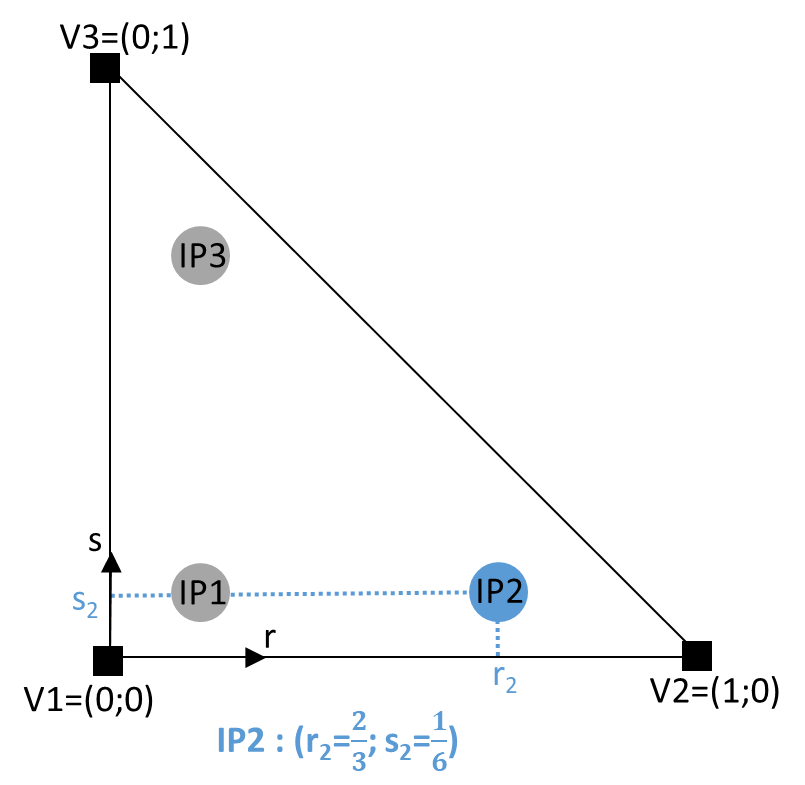 Parametric description (frame r,s)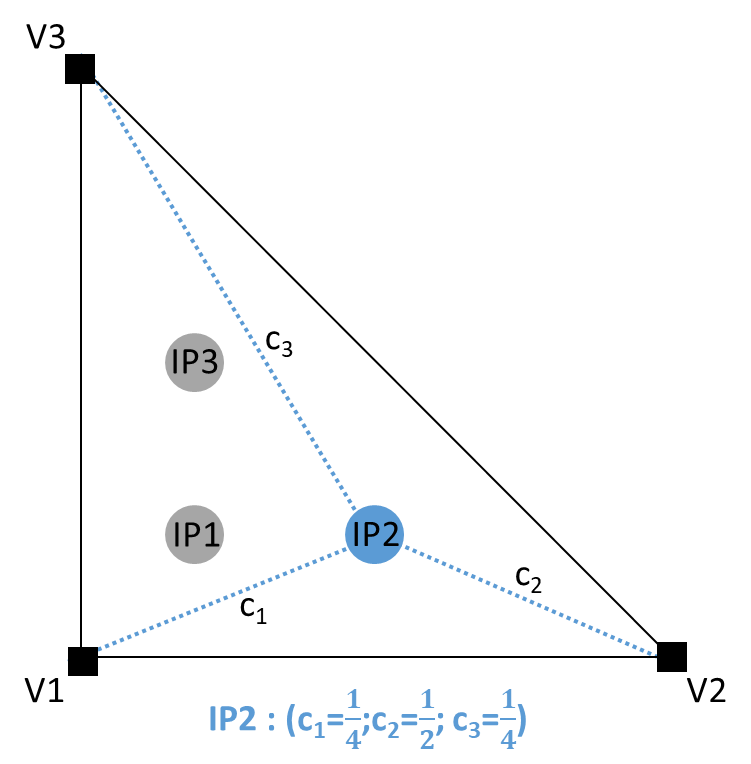 Barycentric description (tuple c1, c2, c3)Figure 1 – Integration points locationFigure 1 – Integration points locationCombineNoNo combination between the directionsCombine12Direction r and s combined with the same ruleCombine23Direction 2 and 3 combined with the same ruleCombine31Direction 3 and 1 combined with the same ruleTable 1 : keyword for rule combinationTable 1 : keyword for rule combinationGridLocation_t := Enumeration(GridLocation_t := Enumeration(GridLocation_t := Enumeration(GridLocation_t := Enumeration(GridLocationNull,GridLocationUserDefined,Vertex, CellCenter,FaceCenter,IFaceCenter,JFaceCenter,KFaceCenter,EdgeCenter,IntegrationPoint);MapName_t<int Length> :=MapName_t<int Length> :=MapName_t<int Length> :={{{Data(int, 1, Length) Ids ;(r)Data(char, 2, , [32, Length]) Names ;(r)} ;} ;} ;ElementSpace_t := Enumeration(ElementSpace_t := Enumeration(ElementSpace_t := Enumeration(Null,UserDefined,Parametric,Barycentric) ;CGNSBase_t :=CGNSBase_t :=CGNSBase_t :={{{List( Descriptor_t Descriptor1 ... DescriptorN ) ;(o)int CellDimension ;                                                (r)int PhysicalDimension ;                                           (r)BaseIterativeData_t BaseIterativeData ;                            (o)List( Zone_t<CellDimension, PhysicalDimension> Zone1 ... ZoneN ) ; (o)ReferenceState_t ReferenceState ; (o)Axisymmetry_t Axisymmetry ;(o)RotatingCoordinates_t RotatingCoordinates ; (o)Gravity_t Gravity ; (o)SimulationType_t SimulationType ; (o)DataClass_t DataClass ; (o)DimensionalUnits_t DimensionalUnits ; (o)FlowEquationSet_t<CellDimension> FlowEquationSet ;(o)ConvergenceHistory_t GlobalConvergenceHistory ;(o)List( IntegrationRulesCollection_t ItgRules1... ItgRulesN ) ;(o)List( IntegralData_t IntegralData1... IntegralDataN ) ;(o)List( Family_t Family1... FamilyN ) ;(o)List( UserDefinedData_t UserDefinedData1 ... UserDefinedDataN ) ;(o)} ;} ;} ;Elements_t :=Elements_t :=Elements_t :={{{List( Descriptor_t Descriptor1 ... DescriptorN ) ;                 (o)Rind_t<IndexDimension> Rind ;                                      (o/d)IndexRange_t ElementRange ;                                        (r)int ElementSizeBoundary ;                                          (o/d)ElementType_t ElementType ;                                        (r)DataArray_t<int, 1, ElementDataSize> ElementConnectivity ;(r)DataArray_t<int, 1, ElementSize + 1> ElementStartOffset ;(r)DataArray_t<int, 2, [ElementSize, 2]> ParentElements ;(o)DataArray_t<int, 2, [ElementSize, 2]> ParentElementsPosition ;(o)List(ElementAssociation_t<ElementSize>  Property1 ...PropertyN ) ;(o)List( UserDefinedData_t UserDefinedData1 ... UserDefinedDataN ) ;(o)} ;} ;} ;FlowSolution_t< int CellDimension, int IndexDimension,                int VertexSize[IndexDimension],                int CellSize[IndexDimension],                int IntegrationPointSize[IndexDimension]> :=FlowSolution_t< int CellDimension, int IndexDimension,                int VertexSize[IndexDimension],                int CellSize[IndexDimension],                int IntegrationPointSize[IndexDimension]> :=FlowSolution_t< int CellDimension, int IndexDimension,                int VertexSize[IndexDimension],                int CellSize[IndexDimension],                int IntegrationPointSize[IndexDimension]> :={{{List( Descriptor_t Descriptor1 ... DescriptorN ) ;(o)GridLocation_t GridLocation ;(o/d)ElementAssociation_t<CellSize> ItgRules ;(o)Offset_t<CellSize+1> ItgPointStartOffset ;(o)Rind_t<IndexDimension> Rind ;(o/d)IndexRange<IndexDimension> PointRange ;(o)IndexArray<IndexDimension, ListLength[], int> PointList ;(o)List( DataArray_t<DataType, IndexDimension, DataSize[]>       DataArray1 ... DataArrayN ) ;(o)DataClass_t DataClass ;(o)DimensionalUnits_t DimensionalUnits ;(o)List( UserDefinedData_t UserDefinedData1 ... UserDefinedDataN ) ;(o)} ;} ;} ;CellDimensionGridLocationGridLocationGridLocationGridLocationGridLocationCellDimensionVertexEdgeCenter*FaceCenterCellCenterIntegrationPoint1vertices--cells (line elements)Integration Points2verticesedges-cells (area elements)Integration Points3verticesedgesfacescells (volume elements)Integration PointsZoneSubRegion_t< int IndexDimension,                  int CellDimension> :=ZoneSubRegion_t< int IndexDimension,                  int CellDimension> :=ZoneSubRegion_t< int IndexDimension,                  int CellDimension> :={{{List( Descriptor_t Descriptor1 ... DescriptorN ) ;(o)int RegionCellDimension ;(o/d)GridLocation_t GridLocation ;(o/d)ElementAssociation_t< ListLength[]> ItgRules ;(o)Offset_t<ListLength[]+1> ItgPointStartOffset ;(o)IndexRange_t<IndexDimension> PointRange ; (r:o:o:o)IndexArray_t<IndexDimension, ListLength, int> PointList ;(o:r:o:o)Descriptor_t BCRegionName ;(o:o:r:o)Descriptor_t GridConnectivityRegionName ;(o:o:o:r)Rind_t<IndexDimension> Rind;                                               (o/d)List( DataArray_t<DataType, 1, DataSize[]> DataArray1...DataArrayN ) ;(o)FamilyName_t FamilyName ;(o)List( AdditionalFamilyName_t AddFamilyName1 ... AddFamilyNameN ) ;(o)DataClass_t DataClass ; (o)DimensionalUnits_t DimensionalUnits ; (o)List( UserDefinedData_t UserDefinedData1 ... UserDefinedDataN ) ;          (o)} ;} ;} ;CellDimensionRegionCellDimensionGridLocationGridLocationGridLocationGridLocationGridLocationCellDimensionRegionCellDimensionVertexEdgeCenter*FaceCenterCellCenterIntegrationPoint11vertices--Cells (line elements)Integration Points21verticesedges--Integration Points22verticesedges-Cells (area elements)Integration Points31verticesedges--Integration Points32verticesedgesfaces-Integration Points33verticesedgesfacesCells (volumes elements)Integration PointsBC_t< int CellDimension,       int IndexDimension,       int PhysicalDimension> :=BC_t< int CellDimension,       int IndexDimension,       int PhysicalDimension> :=BC_t< int CellDimension,       int IndexDimension,       int PhysicalDimension> :={{{List( Descriptor_t Descriptor1 ... DescriptorN ) ;(o)BCType_t BCType ;             (r)GridLocation_t GridLocation ;(o/d)ElementAssociation_t<ListLength[]> ItgRules ;(o)Offset_t<ListLength[]> ItgPointStartOffset ;(o)IndexRange_t<IndexDimension> PointRange ;(r:o)IndexArray_t<IndexDimension, ListLength[], int> PointList ;(o:r)int[IndexDimension] InwardNormalIndex ;(o)IndexArray_t<PhysicalDimension, ListLength[], real> InwardNormalList ;(o)List( BCDataSet_t<CellDimension, IndexDimension, DataSize[], GridLocation>      BCDataSet1 ... BCDataSetN ) ;                                (o)BCProperty_t BCProperty ;(o)FamilyName_t FamilyName ;(o)List( AdditionalFamilyName_t AddFamilyName1 ... AddFamilyNameN ) ;(o)ReferenceState_t ReferenceState ;(o)DataClass_t DataClass ;(o)DimensionalUnits_t DimensionalUnits ;(o)List( UserDefinedData_t UserDefinedData1 ... UserDefinedDataN ) ;(o)int Ordinal ,(o)} ;} ;} ;CellDimensionGridLocationGridLocationGridLocationGridLocationGridLocationCellDimensionVertexEdgeCenter*FaceCenterCellCenterIntegrationPoint1vertices--cells (line elements)Integration Points2verticesedges-cells (area elements)Integration Points3verticesedgesfacescells (volume elements)Integration PointsBCDataSet_t< int CellDimension,              int IndexDimension,             int ListLengthParameter,              GridLocation_t GridLocationParameter> :=BCDataSet_t< int CellDimension,              int IndexDimension,             int ListLengthParameter,              GridLocation_t GridLocationParameter> :=BCDataSet_t< int CellDimension,              int IndexDimension,             int ListLengthParameter,              GridLocation_t GridLocationParameter> :={{{List( Descriptor_t Descriptor1 ... DescriptorN ) ;(o)BCTypeSimple_t BCTypeSimple ;                                      (r)BCData_t<ListLengthBCData[]> DirichletData ;(o)BCData_t<ListLengthBCData[]> NeumannData ;(o)GridLocation_t GridLocation ;(o/d)ElementAssociation_t< ListLength[]> ItgRules ;(o)Offset_t<ListLength[]> ItgPointStartOffset ;(o)IndexRange_t<IndexDimension> PointRange ;(o)IndexArray_t<IndexDimension, ListLength, int> PointList ;(o)ReferenceState_t ReferenceState ;(o)DataClass_t DataClass ;(o)DimensionalUnits_t DimensionalUnits ;(o)List( UserDefinedData_t UserDefinedData1 ... UserDefinedDataN ) ;(o)} ;} ;} ;ElementAssociation_t< int ElementSize > :=ElementAssociation_t< int ElementSize > :=ElementAssociation_t< int ElementSize > :={{{List( Descriptor_t Descriptor1 ... DescriptorN ) ;(o)Data(char, 1,string_length) Path;(r)DataArray_t<int, 1, 1>           Ids;(r:o)DataArray_t<int, 1, ElementSize> Ids;(o:r)List( UserDefinedData_t UserDefinedData1 ... UserDefinedDataN ) ;(o)} ;} ;} ;IntegrationRulesCollection_t< int NumIndexedIntegrationRules > :=IntegrationRulesCollection_t< int NumIndexedIntegrationRules > :=IntegrationRulesCollection_t< int NumIndexedIntegrationRules > :={{{List( Descriptor_t Descriptor1 ... DescriptorN );(o)MapName_t<NumIndexedIntegrationRules> IdToQualifier;(r)List( IntegrationRule_t ItgRule1 ... ItgRuleN ):(r)List( UserDefinedData_t UserDefinedData1 ... UserDefinedDataN ) ;(o)} ;} ;} ;IntegrationRule_t <int NumberOfElementVertex,                    int ParametricDim,                   int NumberOFIntegrationPoint> :=IntegrationRule_t <int NumberOfElementVertex,                    int ParametricDim,                   int NumberOFIntegrationPoint> :=IntegrationRule_t <int NumberOfElementVertex,                    int ParametricDim,                   int NumberOFIntegrationPoint> :={{{List( Descriptor_t Descriptor1 ... DescriptorN ) ;(o)ElementType_t ElementType;(r)ElementSpace_t ReferenceSpace ;(o/d)int  NumberOfIntegrationPoint;(r)int  ParametricDim;(o)DataArray_t <char, 1, string_length> IntegrationName ;(o)DataArray_t <real, 2, [ParametricDim, NumberOfIntegrationPoint]>         ParametricIntegrationPoint;(r/o)DataArray_t <real, 2, [NumberOfElementVertex, NumberOfIntegrationPoint]> BarycentricIntegrationPoint;                       (o/r)DataArray_t <real, 1, NumberOfIntegrationPoint> Weights;      (r)List(UserDefinedData_t UserDefinedData1 ... UserDefinedDataN );(o)} ;} ;} ;Data name IdentifierDescriptionGaussLegendreGauss quadrature rule using Legendre polynomialsGaussLaguerreGauss quadrature rule using Laguerre polynomialsGaussChebyshevGauss quadrature rule using Chebyshev polynomialsGaussHermiteGauss quadrature rule using Hermite polynomialsGaussLobattoGauss-Lobatto quadrature rule (using Legendre polynomials)HammerHammer quadrature rule (for triangle and tetrahedron)SimpsonsSimpsons quadrature ruleNewton-CotesNewton-Cotes quadrature ruleFlowSolution_tFlowSolution_tChild Nodes....Name: ItgRulesLabel: ElementAssociation_tCardinality: 0,1See: ElementAssociation_t figureParameters : CellSizeName: ItgPointStartOffsetData-Type: cgsize_tDimensions: 1DimensionValues: CellSize+1Label: Offset_tCardinality: 0,1Parameters: CellSizeElements_tElements_tChild Nodes....Name: ItgRulesLabel: ElementAssociation_tCardinality: 0,1See: ElementAssociation_t figureParameters : ElementSizeElementAssociation_tElementAssociation_tName : User definedLabel : ElementAssociation_tData-Type: MTParameters: DataSizeName : User definedLabel : ElementAssociation_tData-Type: MTParameters: DataSizeChild NodesName: PathLabel: DataArray_tData-Type: C1Dimensions: 1Dimension Values: Length of StringCardinality: 1Name: IdsData-Type: I4Dimensions: 1DimensionValues: DataSizeCardinality : 1Data : Local Identification number for each elementName: IdsData-Type: I4Dimensions: 1DimensionValues: 1Cardinality : 1Data : Global Identification number for all elementsCGNSBase_tCGNSBase_tChild Nodes....Name: User definedLabel: IntegrationRulesCollection_tDataType: MTCardinality: 0,NSee: IntegrationRulesCollection_t figureParameters : CellSizeIntegrationRulesCollection_tIntegrationRulesCollection_tChild nodesName: IdToQualifierLabel: MapName_tDataType: I4Dimensions: 1DimensionValues: Number Of Indexed Node NamesData : Identification numbers associated to children nodes of the parent nodeCardinality: 1See: MapName_t figureParameters : Number Of Integration RuleName: User definedLabel: IntegrationRule_tDataType: I4Dimensions:1DimensionValues:1Data: ElementTypeSee: IntegrationRule_t figureCardinality: 1,NMapNames_tMapNames_tName: User DefinedLabel: MapName_tDataType: I4Dimensions: 1DimensionValues: Number Of Indexed Node NamesData : Identification numbers associated to children nodes of the parent nodeParameter : Number Of Indexed namesName: User DefinedLabel: MapName_tDataType: I4Dimensions: 1DimensionValues: Number Of Indexed Node NamesData : Identification numbers associated to children nodes of the parent nodeParameter : Number Of Indexed namesChild NodeName: NamesLabel: DataArray_tDataType:  C1Dimensions: 2DimensionValues: (32, Number Of Indexed Node Names)Data : List of node namesCardinality: 1Parameters : Number Of Indexed Node NamesIntegrationRule_tIntegrationRule_tName: User definedLabel: IntegrationRule_tDataType: I4Dimensions:1DimensionValues: 3Data: ElementType, NumberOfIntegrationPoint, ParametricDimensionName: User definedLabel: IntegrationRule_tDataType: I4Dimensions:1DimensionValues: 3Data: ElementType, NumberOfIntegrationPoint, ParametricDimensionChild nodeName: ReferenceSpaceLabel: ElementSpace_tDataType: C1Dimensions: 1DimensionValues: Length of stringData : Barycentric, ParametricCardinality: 0,1Name: IntegationNameLabel: DataArray_tDataType: C1Dimensions: 1DimensionValues: Length of string Data : UserDefined Names, Gauss, GaussLobatto, GaussLegendre, Cardinality: 1Name: ParametricIntegrationPointLabel: DataArray_tDataType: R4 or R8Dimensions: 2DimensionValues: [NumberOfIntegrationPoint, ParametricDimension]Data : parametric coefficient values to define the integration points location in the reference element. Cardinality: 0,1Name: BarycentricIntegrationPointLabel: DataArray_tDataType: R4 or R8Dimensions: 2DimensionValues: [NumberOfIntegrationPoint, NumberOfElementVertices]Data : interpolation weights to define the integration points location in the reference element. Cardinality: 0,1Name: WeightsLabel: DataArray_tDataType: R4 or R8Dimensions: 1DimensionValues: NumberOfIntegrationPointData : Quadrature weights use to compute integrals for ElementTypeCardinality: 1Node Attributes Node Attributes Node Attributes Node Attributes Name:GridLocation Label:GridLocation_t DataType:C1 Dimension:1 Dimension Values:Length of the string value Data:Vertex, CellCenter, FaceCenter, IFaceCenter, JFaceCenter, KFaceCenter,  EdgeCenter, IntegrationPointChildren:None Cardinality:0,1 